LECTURAS RECOMENDABLES 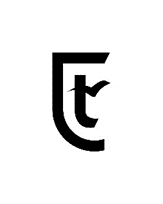            PARA 3º Y 4ºESO- Las aventuras de Sherlock Holmes (Arthur Conan Doyle)- Huckelberry Finn (Mark Twain)- Mi planta de naranja lima (José Mauro de Vasconcelos)- Hoyos (Louis Sachar)- La princesa prometida (William Goldman)- Los juegos del hambre (Suzanne Collins)- El retrato de Dorian Gray (Oscar Wilde)- El curioso incidente del perro a medianoche (Mark Haddon)- Viaje al centro de la tierra (Julio Verne)- Blanca como la nieve, roja como la sangre (Alessandro D´Avenia)- Cuando Hitler robó el conejo rosa (Judith Kerr)- Cruzada en Jeans (Thea Beckman)- Yo, robot (Isaac Asimov)- Historias de Terramar (Úrsula K. Le Guin)DPTO DE LENGUA